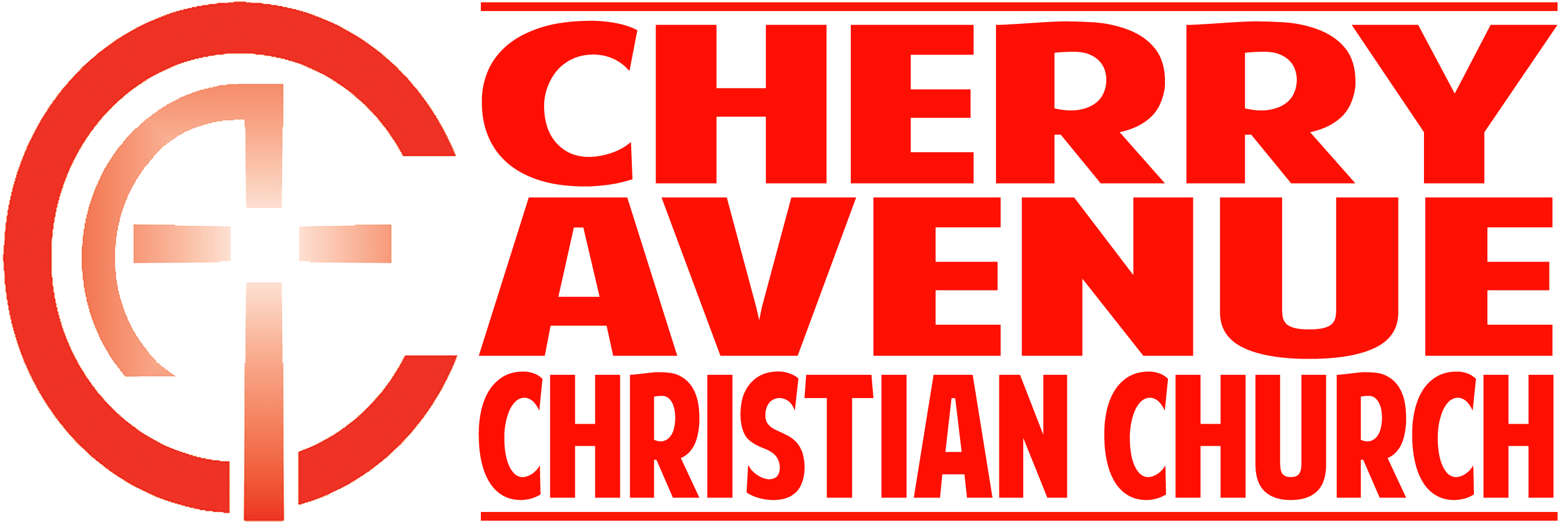 WHAT IF I MADE THE WORLD A BETTER PLACE?Deuteronomy 34:1-12You will be mourned, but not ___________.No matter who it is that is gone, life _________ _____. No matter who you are: You will be mourned for a ___________.Devote yourself to a ___________ that will outlive you.A failure in ________________.If you want to live to make a difference, you need to devote yourself to something that is _____________ than you. Invest in building those who will _________ ___________you.One of the most important works that Moses did in his entire life was that he ________________ Joshua to take his place.CONCLUSION:	Do you want to make the world a better place? The ___________ of the race is to become more like Christ.The ___________ is Christ at work in me and through me to the world.The race is the _______________ of becoming like the one I’m running toward, Jesus Christ.Make it your life's work to help people. 